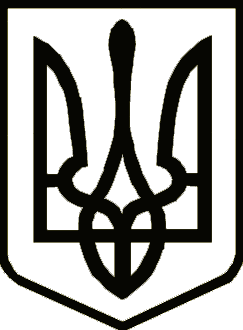 Україна	                  СРІБНЯНСЬКА СЕЛИЩНА РАДАРОЗПОРЯДЖЕННЯПро створення комісії з питань визначення розмірів завданих збитківвласникам землі та землекористувачам Відповідно до п.20 ч.4 ст. 42, ч.8 ст. 59 Закону України «Про місцеве самоврядування в Україні», постанови Кабінету Міністрів України від 19 квітня 1993 року № 284 «Про Порядок визначення та відшкодування збитків власникам землі та землекористувачам», наказу Мінагрополітики від 18.05.2022 року № 295 «Про затвердження Методики визначення шкоди та збитків, завданих земельному фонду України внаслідок збройної агресії Російської Федерації», зобов’язую:Створити комісію з питань визначення розмірів завданих збитків власникам землі та землекористувачам (далі - Комісія).Затвердити Положення про Комісію (додаток 1)Затвердити склад Комісії (додаток 2).4. Контроль за виконанням цього розпорядження покласти на першого заступника селищного голови Віталія ЖЕЛІБУ.Секретар  ради                                                                     Ірина МАРТИНЮКДодаток 1до розпорядження Срібнянськогоселищного голови30 червня 2022 р. № 62ПОЛОЖЕННЯпро комісію з питань визначення розмірів завданих збитків власникам землі та землекористувачамЦе Положення визначає порядок роботи комісії з питань визначення розмірів завданих збитків власникам землі та землекористувачам (далі – Комісія).1. Комісія створена з метою посилення контролю за використанням земель, створення єдиних організаційно-правових та економічних засад визначення розмірів збитків власникам землі та землекористувачам.2. Комісія у своїй діяльності керується Конституцією України, Земельним Кодексом України, Податковим кодексом України, Цивільним кодексом України, Законом України «Про місцеве самоврядування в Україні» постановою Кабінету Міністрів України від 19 квітня 1993 року № 284 «Про Порядок визначення та відшкодування збитків власникам землі та землекористувачам», а також під час дії воєнного стану Наказом міністерством аграрної політики та продовольства України від 18.05.2022 року №295 «Про затвердження Методики визначення шкоди, та збитків завданих земельному фонду України внаслідок збройної агресії Російської Федерації» та цим Положенням.3. Склад комісії затверджується розпорядженням селищного голови.4. Головою комісії є перший заступник селищного голови.5. До складу комісії у кожному конкретному випадку включаються  власники земельних ділянок або землекористувачів, яким заподіяні збитки, представники селищної ради, а також підприємства, установи, організації або громадяни, діями (бездіяльністю) яких спричинені збитки власнику чи користувачу земельної ділянки. У разі, коли збитки заподіяні погіршенням якості земель або приведенням їх у непридатний для використання за цільовим призначенням стан, до складу комісії залучаються представники Державної екологічної інспекції в Чернігівській області.6. У разі відсутності особи, що завдала шкоду при першому вирішенні питання та відсутності офіційної згоди на проведення засідання щодо визначення розміру збитків без їх участі – розгляд засідання Комісії переноситься. 7. У разі повторної відсутності особи, що завдала шкоду, належним чином повідомленої про час та місце проведення засідання, Комісія має право проводити засідання без участі зацікавленої особи. 8. Формою роботи комісії є засідання. Роботу комісії організує голова комісії. 9. Під час засідання ведеться протокол.10. Голова комісії:1) забезпечує, в разі надходження заяв, скликання засідань комісії;2) визначає коло питань, що вирішуються на черговому засіданні;3) дає доручення членам комісії та перевіряє їх виконання;4) керує діяльністю комісії;5) проводить її засідання, головує на них;6) підписує документи комісії від її імені.11. За відсутності голови комісії, його функції здійснює заступник голови комісії.12. Секретар комісії :1) здійснює організаційне і документальне забезпечення роботи комісії;2) здійснює повідомлення членів комісії про її засідання;3) веде протокол засідання комісії;4) подає на затвердження селищному голові оформлений за результатами роботи комісії акт протягом трьох днів із моменту його підписання;5) здійснює контроль за направленням затвердженого розпорядженням акта комісії зацікавленим особам.13. Засідання комісії вважається правомочним, за умови присутності на  засіданні 2/3 від загального складу комісії.14. Комісія розглядає заяви про визначення розміру збитків від громадян, органів державної влади, органів внутрішніх справ, прокуратури, суду, підприємств, установ та організацій всіх форм власності з питань, віднесених до її компетенції, що направляються на адресу комісії разом із відповідними матеріалами. 15. До заяви додаються:документ, що посвідчує право власності (користування) на земельну ділянку;документ, який підтверджує право власності на  нерухоме майно (будівлю, споруду, інше), у разі необхідності;свідоцтво про державну реєстрацію суб’єкта підприємницької діяльності      (у разі необхідності);акт обстеження земельної ділянки, який встановлює порушення земельного законодавства (за наявності).16. Заява та додані до неї документи розглядаються Комісією у місячний термін.17. Комісія має право:1) одержувати в установленому порядку від органів виконавчої влади, підприємств, установ, організацій відповідну інформацію, довідкові та інші матеріали у межах своєї компетенції та згідно з чинним законодавством України;2) звертатися із запитами, залучати до роботи та запрошувати на своє засідання працівників органів виконавчої влади, управлінь, об’єднань підприємств, організацій та установ незалежно від форм власності, відповідно  до чинного законодавства України.18. Порядок визначення розміру та відшкодування збитків власникам землі та землекористувачам визначається цим Положенням:1) відшкодуванню підлягають збитки власників землі і землекористувачів, у тому числі орендарів, включаючи і неодержані доходи.Неодержаний дохід – це дохід, який міг би одержати власник землі у формі орендної плати або земельного податку, із земельної ділянки і який він (власник землі) не одержав внаслідок невчасної, неповної або несплати за її користування (у тому числі за самовільне або тимчасове зайняття, обмеження прав, погіршення якості землі або приведення її у непридатність для використання за цільовим призначенням у результаті негативного впливу, спричиненого діяльністю підприємств, установ, організацій та громадян тощо);2) збитки відшкодовуються власникам землі і землекористувачам, у тому числі орендарям, підприємствами, установами, організаціями та громадянами, що їх заподіяли, за рахунок власних коштів не пізніше одного місяця після затвердження селищним головою актів комісії;3) розміри збитків визначаються у повному обсязі (відповідно до реальної вартості майна на момент заподіяння збитків, проведених витрат на поліпшення якості земель, з урахуванням ринкової або відновної вартості);4) розмір збитків при використанні земель без оформлення  правовстановлюючого документа, що посвідчує право оренди (користування) земельної ділянки, дорівнює сумі, яка могла б надійти до місцевого бюджету у разі, якщо б зазначений договір був укладений між орендарем та орендодавцем, або у разі, якщо був би здійснений розрахунок земельного податку. Розмір збитків нараховується на підставі даних нормативної грошової оцінки земельної ділянки, а якщо така відсутня – на підставі даних середньої вартості землі відповідного цільового призначення по області. Розмір збитків за тимчасове заняття земельної ділянки без належного оформлення правовстановлюючих документів на право користування земельною ділянкою (без укладення договору оренди) розраховується за формулою:Нго  1м.кв. * Sзаг  / 12 = сума збитків за місяцьде:Нго  1м.кв –нормативна грошова оцінка квадратного метра відповідної земельної ділянки;Sза – загальна площа земельної ділянки яка використовується без правовстановлюючих документів.19. Якщо користування земельною ділянкою здійснювалось більш, ніж один календарний рік, розмір підлягає індексації відповідно до ст. 289 Податкового кодексу України.20. У разі якщо підприємство, установа, організація чи громадянин, по якому проводиться перевірка, частково здійснювали плату за землю, та якщо це підтверджено відповідними документами, то розмір збитку визначається як різниця між недоодержаною в бюджет та сплаченою сумою.21. У разі несплати підприємствами, установами, організаціями та громадянами суми збитків, вказаної в акті комісії, питання щодо відшкодування збитків вирішується в судовому порядку відповідно до діючого законодавства України.22. Рішення комісії приймаються відкритим голосуванням простою більшістю голосів присутніх на засіданні членів комісії. У разі рівності голосів, голос голови комісії є вирішальним. Рішення комісії вносяться до протоколу засідання, що підписується головою і секретарем комісії.23. Результати роботи комісії оформляється відповідним актом (додається), який підписується всіма членами комісії. У разі незгоди члена комісії зі змістом акта, він підписує цей документ із зауваженнями, що долучаються до нього.24. Акт комісії щодо визначення розміру збитків власникам землі та землекористувачам протягом трьох робочих днів направляється зацікавленим особам.25. Питання, що неврегульовані цим Положенням, вирішуються згідно з чинним законодавством України.Керуючий справами (секретар)виконавчого комітету							    Ірина ГЛЮЗО                                                                                Додаток до Положення про комісію з питань визначення розмірів завданих збитків власникам землі та землекористувачамАКТз визначення та відшкодування збитків власникам землі та землекористувачам«___»________20___ року						         смт Срібне	Комісія з питань визначення розмірів завданих збитків власникам землі та землекористувачам створена відповідно до розпорядження селищного голови від «__»_________ 2022 року №____, у складі:__________________________________________________________________(П.І.Б. членів комісії)____________________________________________________________________________________________________________________________________Власник землі або землекористувач, якому заподіяли збитки______________ __________________________________________________________________Особа, яка завдала збитки власникам землі та землекористувачам _________________________________________________________________________ВСТАНОВИЛА:__________________________________________________________________(обставини, що встановила комісія)__________________________________________________________________________________________________________________________________________________________________________________________________________________________________________________________________________________________________________________________________________Земельна ділянка, яку використовують розташована за адресою:_______________________________________________________________________________Площа земельної ділянки, яка використовується ______________________ кв.м.Розмір збитків, завданих власнику землі або землекористувачу ____________________________________________________________________________Термін, що встановлений для добровільної сплати завданих збитків __________________________________________________________________Голова Комісії		__________________________ (П.І.Б. та підпис)Секретар Комісії		__________________________Члени Комісії 		__________________________                                      __________________________Додаток 2до розпорядження Срібнянськогоселищного голови30 червня 2022 р. № 62СКЛАДкомісії з питань визначення розмірів завданих збитків власникам землі та землекористувачамВіталій ЖЕЛІБА – перший заступник селищного голови, голова комісії;Сергій ТАРАН – начальник відділу земельних відносин, заступник голови комісії;Юлія ТАРАН – головний спеціаліст відділу економіки, інвестицій та агропромислового розвитку селищної ради, секретар комісіїЧлени комісії:Юрій АВРАМЕНКО – головний інспектор відділу запобігання надзвичайним ситуаціям Прилуцького РУ ГУ ДСНС України у Чернігівській області (за згодою);Олексій КАЛІНІЧЕНКО – головний спеціаліст юридичного відділу;Микола КОНОНЕНКО -  начальник Срібнянського управління головного управління Держпродспоживслужби в Чернігівській області (за згодою);Галина КРЕКОТЕНЬ – начальник фінансового управління;Євген ЛИСАЧ – начальник відділу бухгалтерського обліку та звітності – головний бухгалтер;Вадим ТКАЧОВ – завідувач сектору містобудування, архітектури, житлово-комунального господарства та будівництва – головний архітектор;Юрій КОНОНІЧЕНКО- головний спеціаліст управління з контролю за використанням та охороною земель Головного управління Держгеокадастру у Чернігівській областіСергій ДІДЕНКО - державний інспектор з охорони навколишнього природнього середовища Чернігівської областіСтароста відповідного старостинського округу;Власники землі або землекористувачі (орендарі) земельних ділянок (за згодою);Представники підприємств, установ, організацій та громадяни, які будуть відшкодовувати збитки (за згодою).Керуючий справами (секретар)виконавчого комітету							     Ірина ГЛЮЗО30 червня2022 року    смт Срібне			      №62